19.05.2023											 №   205Об утверждении ведомственного плана повышения эффективности бюджетных расходов (в том числе оптимизации), мероприятий по повышению качества финансового менеджмента отрасли «Образование» Колпашевского района на 2023 год На основании распоряжения Администрации Колпашевского района от 26.04.2023 № 162 «Об утверждении планов мероприятий, направленных на рост доходов,                               и на оптимизацию расходов бюджета муниципального образования «Колпашевский район» на 2023 год и на плановый период 2024 и 2025 годов»1.Утвердить ведомственный план повышения эффективности бюджетных расходов (в том числе оптимизации), мероприятий по повышению качества финансового менеджмента отрасли «Образование» Колпашевского района на 2023 год согласно приложению к настоящему распоряжению.2.Настоящее распоряжение вступает в силу с даты его подписания. 3.Контроль исполнения настоящего распоряжения возложить на начальника Управления образования Администрации Колпашевского района С.В.Браун.4. Разместить настоящее распоряжение на официальном сайте органов местного самоуправления муниципального образования «Колпашевский район».И.о. Главы района					                                                   И.В.ИвченкоС.В.Браун4 22 50Приложение УТВЕРЖДЕНОраспоряжением Администрации Колпашевского района от 19.05.2023 № 205Ведомственный план повышения эффективности бюджетных расходов (в том числе оптимизации), мероприятий по повышению качества финансового менеджмента отрасли «Образование» Колпашевского района на 2023 год.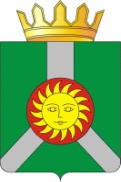 АДМИНИСТРАЦИЯ  КОЛПАШЕВСКОГО РАЙОНА ТОМСКОЙ ОБЛАСТИРАСПОРЯЖЕНИЕАДМИНИСТРАЦИЯ  КОЛПАШЕВСКОГО РАЙОНА ТОМСКОЙ ОБЛАСТИРАСПОРЯЖЕНИЕАДМИНИСТРАЦИЯ  КОЛПАШЕВСКОГО РАЙОНА ТОМСКОЙ ОБЛАСТИРАСПОРЯЖЕНИЕАДМИНИСТРАЦИЯ  КОЛПАШЕВСКОГО РАЙОНА ТОМСКОЙ ОБЛАСТИРАСПОРЯЖЕНИЕНаименование мероприятияСрокРезультат мероприятияОтветственные исполнители1Меры по привлечению дополнительных финансовых средств из бюджетов других уровней в рамках адресных инвестиционных программ и целевых программ Томской области.Меры по привлечению дополнительных финансовых средств из бюджетов других уровней в рамках адресных инвестиционных программ и целевых программ Томской области.Меры по привлечению дополнительных финансовых средств из бюджетов других уровней в рамках адресных инвестиционных программ и целевых программ Томской области.Меры по привлечению дополнительных финансовых средств из бюджетов других уровней в рамках адресных инвестиционных программ и целевых программ Томской области.1.1Заявка на включение в государственную программу Томской области «Об утверждении государственной программы "Развитие образования в Томской области», утверждённую постановлением Администрации Томской области от 27 сентября 2019 года № 342а (с изменениями и дополнениями) на строительство здания МБОУ «СОШ № 5».На 2024-2025 года – до 01 мая 2023 года.Заявка в Департамент общего образования Томской области.Н.В.Чернова, начальник отдела развития образования Управления образования.1.2Заявка на включение в государственную программу Томской области «Развитие молодежной политики, физической культуры и спорта в Томской области» (постановление Администрации Томской области от 27 сентября 2019 года № 345а) на строительство спортивного комплекса с катком (без зрительских мест) для МАУДО «ДЮСШ им. О.Рахматулиной».На 2024-2025 года – до 01 мая 2023 года.Заявка в Департаментпо молодёжной политике, физической культуре и спортуТомской области.Н.В.Чернова, начальник отдела развития образования Управления образования.1.3Заявка на включение в государственную программу Томской области «Развитие молодежной политики, физической культуры и спорта в Томской области» (постановление Администрации Томской области от 27 сентября 2019 года № 345а) на строительство физкультурно-оздоровительного комплекса с универсальным игровым залом для МАУДО «ДЮСШ им. О.Рахматулиной».На 2024-2025 года – до 01 мая 2023 года.Заявка в Департаментпо молодёжной политике, физической культуре и спортуТомской области.Н.В.Чернова, начальник отдела развития образования Управления образования.1.4Заявка на включение в государственную программу Томской области «Развитие молодежной политики, физической культуры и спорта в Томской области» (постановление Администрации Томской области от 27 сентября 2019 года № 345а) на строительство лыжной базы для МАУДО «ДЮСШ им. О.Рахматулиной».На 2024-2025 года – до 01 мая 2023 года.Заявка в Департаментпо молодёжной политике, физической культуре и спортуТомской области.Н.В.Чернова, начальник отдела развития образования Управления образования.2.Меры по совершенствованию процедур по направлениям: бюджетное планирование, исполнение бюджета, предоставление муниципальных услуг в соответствии с муниципальным заданием, контроль и финансовая дисциплинаМеры по совершенствованию процедур по направлениям: бюджетное планирование, исполнение бюджета, предоставление муниципальных услуг в соответствии с муниципальным заданием, контроль и финансовая дисциплинаМеры по совершенствованию процедур по направлениям: бюджетное планирование, исполнение бюджета, предоставление муниципальных услуг в соответствии с муниципальным заданием, контроль и финансовая дисциплинаМеры по совершенствованию процедур по направлениям: бюджетное планирование, исполнение бюджета, предоставление муниципальных услуг в соответствии с муниципальным заданием, контроль и финансовая дисциплина2.1.Реализация ведомственных целевых программ.2023 годФактическое исполнение бюджета посредством реализации ВЦП. Н.В.Чернова, начальник отдела развития образования Управления образования, С.В.Суханова, начальник бюджетно-экономического отдела Управления образования.2.2.Формирование муниципальных заданий муниципальным образовательным организациям.В течение месяца со дня вступления в силу решения Думы Колпашевского района о бюджете на очередной финансовый год.Определение объема средств для образовательных организаций в соответствии с объемом муниципальной услуги.Н.В.Чернова, начальник отдела развития образования Управления образования, С.В.Суханова, начальник бюджетно-экономического отдела Управления образования.2.3.Мониторинг исполнения муниципального задания муниципальными образовательными организациями.До 1 марта 2023 года за 2022 годДо10 октября текущего года (показатели объёма) – за 9 месяцев 2023 года; До 20 ноября текущего года – предварительный годовой отчёт за 2023 год.Исполнение муниципального задания муниципальными образовательными организациями, корректировка объема субсидии на финансовое обеспечение выполнения муниципального задания.С.В.Суханова, начальник бюджетно-экономического отдела Управления образования.2.4.Исполнение на конец отчётного года бюджетных ассигнований (в части средств местного бюджета), доведенных до Управления образования АКР, муниципальных казенных образовательных организаций на отчётный год, не менее 100%.По итогам отчётного финансового года – до 20 января 2024 года следующего за отчётным.Исполнение бюджетных ассигнований в соответствии с принятыми обязательствами, не менее 100%. С.В.Суханова, начальник бюджетно-экономического отдела Управления образования.2.5.Выполнение годового плана проверок образовательных организаций Колпашевского района в соответствии с приказами Управления образования об утверждении плана проверок Управления образования на соответствующий год.2023 годВедомственный контроль за деятельностью образовательных организаций.Н.В.Чернова, начальник отдела развития образования Управления образования, С.В.Суханова, начальник бюджетно-экономического отдела Управления образования,  А.Н.Покрышкина, начальник отдела бухгалтерского учёта и отчётности Управления образования.3.Меры по оптимизации расходов на содержание сети, структуры и численности работников образовательных организацийМеры по оптимизации расходов на содержание сети, структуры и численности работников образовательных организацийМеры по оптимизации расходов на содержание сети, структуры и численности работников образовательных организацийМеры по оптимизации расходов на содержание сети, структуры и численности работников образовательных организаций3.1Анализ сети образовательных организаций Колпашевского района, формирование предложений по оптимизации сети, в том числе  путём реорганизации учреждений (слияние, присоединение), ликвидации повышения эффективности использования площадей, оптимизации штатных расписаний.01.10.2023Аналитическая записка с предложениями с учётом экономии бюджетных средств в разрезе 2023-2024 годов Главе Колпашевского района,  в УФЭП.Н.И.Дубровская, главный специалист Управления образования, С.В.Суханова, начальник бюджетно-экономического отдела Управления образования.3.2.Оптимизация образовательных программ с учётом особенностей образовательных организаций, существующей структуры муниципальной системы образования и перспектив ее развития.2023 год.2023 год – предложения отсутствуют;2024 год - предложения отсутствуют..Н.И.Дубровская, главный специалист Управления образования, С.В.Суханова, начальник бюджетно-экономического отдела Управления образования.3.3Не допущение образования просроченной кредиторской задолженности по принятым расходным обязательствам.2023год.Ведомственный контроль за деятельностью образовательных организаций.А.Н.Покрышкина, начальник отдела бухгалтерского учёта и отчётности Управления образования.3.4.Осуществление мероприятий направленных на оптимизацию расходов на содержание муниципальных образовательных организаций, а именно:Обеспечение снижения бюджетной нагрузки посредством минимизации расходов, связанных с выплатой компенсации за неиспользуемый отпуск;Снижение затрат на приобретение горюче-смазочных материалов;Введение ограничений на служебные командировки;Обеспечение экономии энергоресурсов.2023 год.Ведомственный контроль за деятельностью образовательных организаций.А.Н.Покрышкина, начальник отдела бухгалтерского учёта и отчётности Управления образования, С.В.Суханова, начальник бюджетно-экономического отдела Управления образования.3.5.Повышение эффективности муниципальных закупок в соответствии с Федеральным законом от 5 апреля 2013 года №44-ФЗ «О контрактной системе в сфере закупок товаров, работ, услуг для обеспечения государственных и муниципальных нужд» и централизации закупочных процедур.2023 год.Ведомственный контроль за деятельностью образовательных организаций.А.Н.Покрышкина, начальник отдела бухгалтерского учёта и отчётности Управления образования.5.Меры, направленные на повышение качества и эффективности деятельности муниципальных организацийМеры, направленные на повышение качества и эффективности деятельности муниципальных организацийМеры, направленные на повышение качества и эффективности деятельности муниципальных организацийМеры, направленные на повышение качества и эффективности деятельности муниципальных организаций5.1.Организация контроля за качеством предоставления муниципальных услуг.Предварительный отчёт за 2023 год – до 20 ноября 2023 года.Соответствие качества фактически предоставляемых услуг утверждённым стандартам.Н.В.Чернова, начальник отдела развития образования Управления образования.5.2.Совершенствование оценки выполнение муниципального задания.По итогам выполнения муниципальных заданий за отчётный финансовый год – до 01 мая 2024 года следующего за отчётным.Корректировка объема субсидии на финансовое обеспечение выполнения муниципального задания с учётом выполнения объема муниципального задания за отчётный финансовый год.С.В.Суханова, начальник бюджетно-экономического отдела Управления образования.